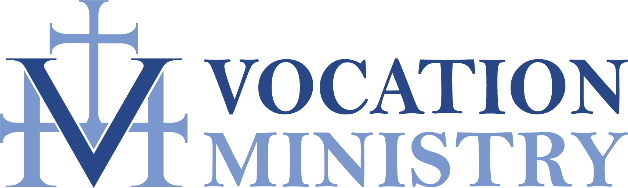 Hello! I graduated with a BA in Marketing from the University of Houston. I am the oldest of 3 siblings and were very active with our church’s youth group in high school and college.  I was a leader at my university’s Catholic Student Organization. I always wanted to work with a nonprofit to be able to help others. I am married and have the joy to be a parent of a two-year-old. My hobbies include making crafts on my Cricut machine, reselling sneakers, and collecting Rae Dunn mugs. I am beyond excited to work with the Vocation Ministry to help others find their vocations and help the Catholic Church evangelize people who are discerning. 